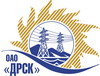 Открытое акционерное общество«Дальневосточная распределительная сетевая  компания»СПРАВКАпо результатам процедуры вскрытия конвертов с заявками на переторжкуПРЕДМЕТ ЗАКУПКИ: право заключения договора наЗакупка 1550 «Шкафы ШЭРА» для нужд филиала ОАО «ДРСК» «Амурские электрические сети».Плановая стоимость: 1 080 000,00 руб. без учета НДС.ПРИСУТСТВОВАЛИ: три члена постоянно действующей Закупочной комиссии 2-го уровня. ВОПРОСЫ ЗАСЕДАНИЯ ЗАКУПОЧНОЙ КОМИССИИ:В адрес Организатора закупки не поступило заявок на участие в процедуре переторжки.Участники закупки не пожелали присутствовать на процедуре вскрытия конвертов с предложениями на переторжку.Дата и время начала процедуры вскрытия конвертов с заявками на участие в закупке: 09:00 часов благовещенского времени 31.03.2014 г Место проведения процедуры вскрытия конвертов с заявками на участие в закупке: 675000, г. Благовещенск, ул. Шевченко 28, каб. 244.В конвертах обнаружены заявки следующих Участников закупки:РЕШИЛИ:Утвердить протокол переторжки.Лист присутствия членов Закупочной комиссии, принявших участие в процедуре вскрытия конвертов: Технический секретарь Закупочной комиссии                                         Д.С. Бражников№п/пНаименование Участника закупки и его адрес Общая цена заявки до переторжки, руб. без НДСОбщая цена заявки после переторжки, руб. без НДС«Шкафы ШЭРА» для нужд филиала ОАО «ДРСК» «Амурские электрические сети».«Шкафы ШЭРА» для нужд филиала ОАО «ДРСК» «Амурские электрические сети».«Шкафы ШЭРА» для нужд филиала ОАО «ДРСК» «Амурские электрические сети».ЗАО "СЭА" (428000, Россия, Чувашская Республика, г. Чебоксары, пр. И.Яковлева, д.3)1 030 000,00предложение не поступилоООО "ЭТК" (428027, Чувашская Республика, г. Чебоксары, ул. Хузангая, д. 14)1 080 000,00предложение не поступило№ Ф.И.О.Подпись1Юхимук В.А.2Коржов С.А.3Моторина О.А.